Thema: Rechts- und Geschäftsfähigkeit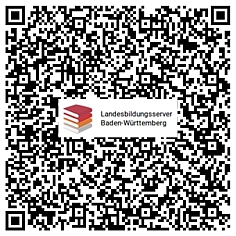 Auszug aus dem Bürgerlichen Gesetzbuch – BGBQuelle:	https://www.gesetze-im-internet.de/bgb/index.html 	11.08.2018§ 1 Beginn der RechtsfähigkeitDie Rechtsfähigkeit des Menschen beginnt mit der Vollendung der Geburt. [vgl. § 1923 BGB s. unten]§ 2 Eintritt der VolljährigkeitDie Volljährigkeit tritt mit der Vollendung des 18. Lebensjahres ein.§ 21 Nicht wirtschaftlicher VereinEin Verein, dessen Zweck nicht auf einen wirtschaftlichen Geschäftsbetrieb gerichtet ist, erlangt Rechtsfähigkeit durch Eintragung in das Vereinsregister des zuständigen Amtsgerichts.§ 90 Begriff der SacheSachen im Sinne des Gesetzes sind nur körperliche Gegenstände.§ 90a TiereTiere sind keine Sachen. Sie werden durch besondere Gesetze geschützt. Auf sie sind die für Sachen geltenden Vorschriften entsprechend anzuwenden, soweit nicht etwas anderes bestimmt ist.§ 104 GeschäftsunfähigkeitGeschäftsunfähig ist:1. wer nicht das siebente Lebensjahr vollendet hat,2. wer sich in einem die freie Willensbestimmung ausschließenden Zustand krankhafter Störung der Geistestätigkeit befindet, sofern nicht der Zustand seiner Natur nach ein vorübergehender ist.§ 105 Nichtigkeit der Willenserklärung(1) Die Willenserklärung eines Geschäftsunfähigen ist nichtig.(2) Nichtig ist auch eine Willenserklärung, die im Zustand der Bewusstlosigkeit oder vorübergehender Störung der Geistestätigkeit abgegeben wird.§ 105a Geschäfte des täglichen LebensTätigt ein volljähriger Geschäftsunfähiger ein Geschäft des täglichen Lebens, das mit geringwertigen Mitteln bewirkt werden kann, so gilt der von ihm geschlossene Vertrag in Ansehung von Leistung und, soweit vereinbart, Gegenleistung als wirksam, sobald Leistung und Gegenleistung bewirkt sind. Satz 1 gilt nicht bei einer erheblichen Gefahr für die Person oder das Vermögen des Geschäftsunfähigen.§ 106 Beschränkte Geschäftsfähigkeit MinderjährigerEin Minderjähriger, der das siebente Lebensjahr vollendet hat, ist nach Maßgabe der §§ 107 bis 113 in der Geschäftsfähigkeit beschränkt.§ 107 Einwilligung des gesetzlichen VertretersDer Minderjährige bedarf zu einer Willenserklärung, durch die er nicht lediglich einen rechtlichen Vorteil erlangt, der Einwilligung seines gesetzlichen Vertreters.§ 108 Vertragsschluss ohne Einwilligung(1) Schließt der Minderjährige einen Vertrag ohne die erforderliche Einwilligung des gesetzlichen Vertreters, so hängt die Wirksamkeit des Vertrags von der Genehmigung des Vertreters ab.(2) Fordert der andere Teil den Vertreter zur Erklärung über die Genehmigung auf, so kann die Erklärung nur ihm gegenüber erfolgen; eine vor der Aufforderung dem Minderjährigen gegenüber erklärte Genehmigung oder Verweigerung der Genehmigung wird unwirksam. Die Genehmigung kann nur bis zum Ablauf von zwei Wochen nach dem Empfang der Aufforderung erklärt werden; wird sie nicht erklärt, so gilt sie als verweigert.(3) Ist der Minderjährige unbeschränkt geschäftsfähig geworden, so tritt seine Genehmigung an die Stelle der Genehmigung des Vertreters.§ 109 Widerrufsrecht des anderen Teils(1) Bis zur Genehmigung des Vertrags ist der andere Teil zum Widerruf berechtigt. Der Widerruf kann auch dem Minderjährigen gegenüber erklärt werden.(2) Hat der andere Teil die Minderjährigkeit gekannt, so kann er nur widerrufen, wenn der Minderjährige der Wahrheit zuwider die Einwilligung des Vertreters behauptet hat; er kann auch in diesem Falle nicht widerrufen, wenn ihm das Fehlen der Einwilligung bei dem Abschluss des Vertrags bekannt war.§ 110 Bewirken der Leistung mit eigenen MittelnEin von dem Minderjährigen ohne Zustimmung des gesetzlichen Vertreters geschlossener Vertrag gilt als von Anfang an wirksam, wenn der Minderjährige die vertragsmäßige Leistung mit Mitteln bewirkt, die ihm zu diesem Zweck oder zu freier Verfügung von dem Vertreter oder mit dessen Zustimmung von einem Dritten überlassen worden sind. [„Taschengeldparagraf“]§ 112 Selbständiger Betrieb eines Erwerbsgeschäfts(1) Ermächtigt der gesetzliche Vertreter mit Genehmigung des Familiengerichts den Minderjährigen zum selbständigen Betrieb eines Erwerbsgeschäfts, so ist der Minderjährige für solche Rechtsgeschäfte unbeschränkt geschäftsfähig, welche der Geschäftsbetrieb mit sich bringt. Ausgenommen sind Rechtsgeschäfte, zu denen der Vertreter der Genehmigung des Familiengerichts bedarf.§ 113 Dienst- oder Arbeitsverhältnis(1) Ermächtigt der gesetzliche Vertreter den Minderjährigen, in Dienst oder in Arbeit zu treten, so ist der Minderjährige für solche Rechtsgeschäfte unbeschränkt geschäftsfähig, welche die Eingehung oder Aufhebung eines Dienst- oder Arbeitsverhältnisses der gestatteten Art oder die Erfüllung der sich aus einem solchen Verhältnis ergebenden Verpflichtungen betreffen. (…)§ 1923 Erbfähigkeit(1) Erbe kann nur werden, wer zur Zeit des Erbfalls lebt.(2) Wer zur Zeit des Erbfalls noch nicht lebte, aber bereits gezeugt war, gilt als vor dem Erbfall geboren.